Standing Medical Order: Medications Administered	Home: 			            	 Client: 	             				 Month: 	              	Year:	            	                 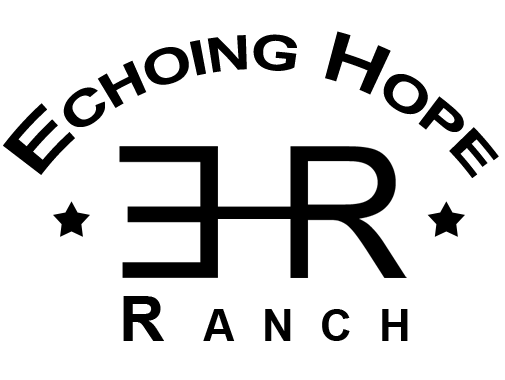 DateTimeConditionDoseMedicationRouteInitialsStaff NameStaff SignatureStaff Initials